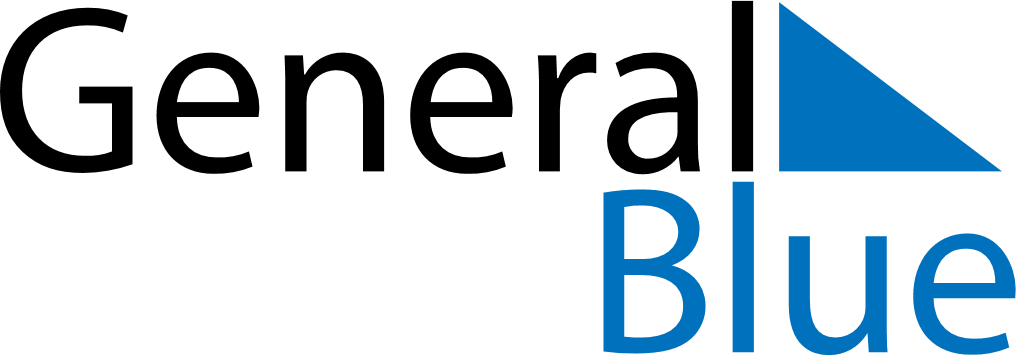 March 2026March 2026March 2026LesothoLesothoSundayMondayTuesdayWednesdayThursdayFridaySaturday1234567891011121314Moshoeshoe Day1516171819202122232425262728293031